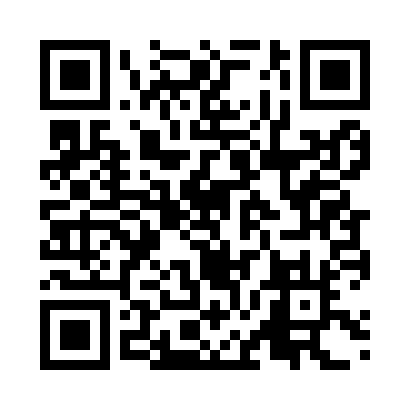 Prayer times for Inaja, BrazilMon 1 Apr 2024 - Tue 30 Apr 2024High Latitude Method: NonePrayer Calculation Method: Muslim World LeagueAsar Calculation Method: ShafiPrayer times provided by https://www.salahtimes.comDateDayFajrSunriseDhuhrAsrMaghribIsha1Mon5:226:3712:323:556:287:382Tue5:236:3712:323:556:277:373Wed5:236:3812:323:546:267:364Thu5:236:3812:323:546:257:355Fri5:246:3812:313:536:247:346Sat5:246:3912:313:536:237:337Sun5:246:3912:313:526:227:328Mon5:256:3912:303:516:217:319Tue5:256:4012:303:516:207:3110Wed5:256:4012:303:506:197:3011Thu5:266:4012:303:506:187:2912Fri5:266:4112:293:496:187:2813Sat5:266:4112:293:496:177:2714Sun5:276:4212:293:486:167:2715Mon5:276:4212:293:476:157:2616Tue5:276:4212:283:476:147:2517Wed5:286:4312:283:466:137:2418Thu5:286:4312:283:466:127:2319Fri5:286:4312:283:456:127:2320Sat5:286:4412:283:456:117:2221Sun5:296:4412:273:446:107:2122Mon5:296:4512:273:446:097:2123Tue5:296:4512:273:436:097:2024Wed5:306:4512:273:436:087:1925Thu5:306:4612:273:426:077:1926Fri5:306:4612:263:426:067:1827Sat5:316:4712:263:416:067:1728Sun5:316:4712:263:416:057:1729Mon5:316:4712:263:406:047:1630Tue5:326:4812:263:406:047:16